Линейное уравнение с одной переменной. 7-й класс  Бекоева Джулета Хазбиевна, учитель математики СП МБОУ СОШ №3Урок . Тип урока: закрепление пройденного материала.Цели урока:Образовательные: формирование навыка решения уравнения с одним неизвестным сведением его к линейному уравнению с помощью свойств равносильности.Развивающие: формирование ясности и точности мысли, логического мышления, элементов алгоритмической культуры; развитие математической речи;  привитие интереса к предмету и к истории родного края.формирование коммуникабельность; выработка объективной оценки своих достижений;формирование ответственности. Оборудование: интерактивная доска, доска для фломастеров, карточки с заданиями для самостоятельной работы, карточки для коррекции знаний для слабоуспевающих учащихся, учебник, рабочая тетрадь, тетрадь для домашних работ, тетрадь для самостоятельных работ.Ход урока1. Организационный момент – 1мин.Поприветствовать учащихся, проверить их готовность к уроку, объявить тему урока и цель урока.2. Проверка домашнего задания – 4 мин.Учащиеся проверяют домашнюю работу, решение которой выведено с обратной стороны доски одним из учащихся.3. Устная работа– 6 мин.(1) Пока идет устный счет, слабоуспевающие учащиеся получают карточку для коррекции знаний и выполняют 1), 2), 4) и 6) задания по образцу. 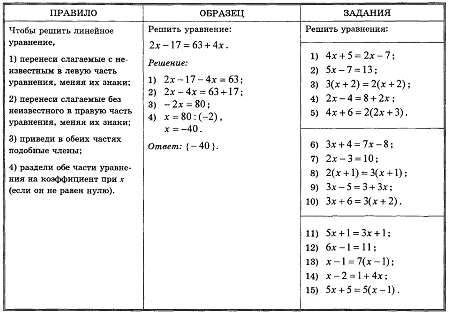 Карточка для коррекции знаний.(2) Для остальных учащихся задания проецируются на интерактивную доску: (См. Презентацию: Слайд 2)4. Самостоятельная работа – 14 мин. (выполняется в тетрадях для самостоятельных работ с последующей взаимопроверкой проверкой; ответы будут отображены на интерактивной доске)1. Решить уравнения (на карточках) (См. Приложение 2)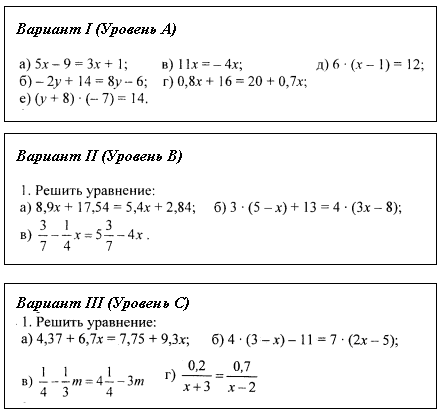 Дополнительное задание5.Стихи К.Л.Хетагурова6. Сообщение домашнего задания – 2 мин.п.6, № № 173, 238 (а, б)-‘3.4’ №245.240-‘5’ творческое задание(Разъяснить содержание домашнего задания.)6. Подведение итогов урока – 2 мин.– Какое уравнение с одной переменной называется линейным?– Что называется корнем уравнения?– Что значит “решить уравнение”?– Сколько корней может иметь уравнение?7. Рефлексия – 0,5 мин.– Вы довольны своей работой на уроке?– Какой вид деятельности вам понравился больше всего на уроке.Литература:Алгебра 7. / Ю.Н. Макарычев, Н.Г. Миндюк, К.И. Пешков, С.В. Суворова. Под редакцией С.А. Теляковского. / М.: Просвещение, 1989 – 2006. Сборник тестовых заданий для тематического и итогового контроля. Поурочное планирование по алгебре. / Т.Н.Ерина. Пособие для учителей /М: Изд. “Экзамен”, 2008. – 302,[2] с.Карточки для коррекции знаний по математике для 7 класса./ Левитас Г.Г. /М.: Илекса, 2000. – 56 с.